Yaron GranotConcept Artist, Illustrator, 2D Sprites & VFX, Visual DevelopmentAbout MeI’m pursuing a concept-art, visual development, illustration or game-design (2D sprites & VFX) position in the entertainment industry. I want to be a part of a skilled designers team from which I further extend my skills-set and knowledge as an artist.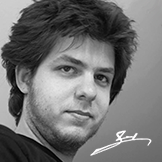 
+972 50-5708006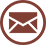 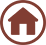 Tel Aviv, IsraelEmployee designer, illustrator and video editor2009-2011 – Graphic designer at Briefcam, video synopsis company.2012 – Concept artist and 2D designer at Space Cowboys Studio, game dev studio.2014-2015 – Graphic designer, UI designer, illustrator and video editor at Overwolf, in-game pc appstore.

Freelance concept-artist and illustrator2003-2005 – Pixel-artist\animator for Gamebit and OneManBand, mobile gaming.2013 – Key illustration for Mobixon, augmented reality game project.2015 – UI designer and illustrator for NC Arts, augmented reality game project.2015 – Helmets concepts for Yashinski, Will.I.Am music clip.Experience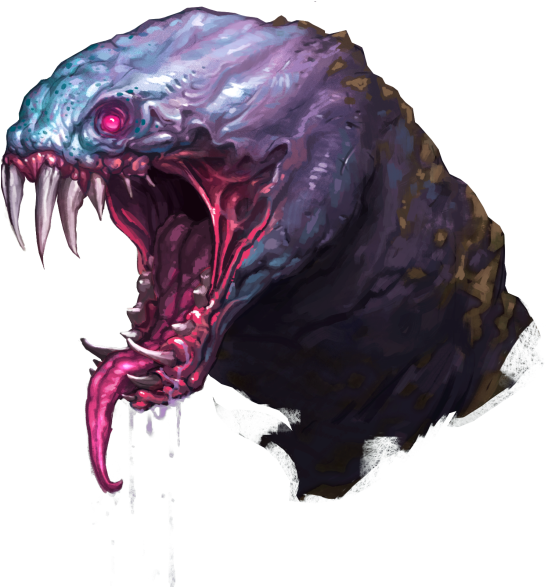 PHOTOSHOP   (2d concept art, illustration, visual development and design)ILLUSTRATOR   (2d UI, logo design, web design)AFTER EFFECTS   (2d VFX, sprites animations)PREMIERE   (video editing)TRADITIONAL   (sketching and painting)ProficiencyPeople person, team player, love working with people in a fun and productive atmosphere.Self taught artist.Full control over all standard Windows applications (Office, internet browsers, etc.…).Fluent Hebrew and English.Military Service
Three years of service as a tank commander in the Israeli Armored Corps (2005-2008)Other Skills & Occupations